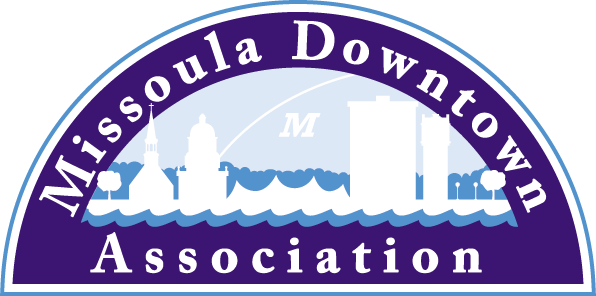 PresidentAimee McQuilkinBetty’s DivineVice President: AdvocacyAnders BrookerRunner’s EdgeVice President: Marketing & EventsMario SchulzkeUniversity of MontanaVice President: Master PlanEllen BuchananMissoula Redevelopment AgencyVice President: MembershipJulie TomasikAAA Mountain WestTreasurerRick EneasMontana CDCPast PresidentHeidi StarrettMissoula IndependentTrent BakerDatsopoulos, MacDonald & LindLarry BrehmBrehm ArchitectureLynda BrownBrown HR ConsultingDan CederbergCederberg Law Offices, P.C.Emily Costello-KannadyTreasure State BankMatt EllisMissoula Osprey/Uptown DinerAnne GuestRetireeJohn HornerFirst Interstate BankKim Klages-JohnsMSO HubDiane LanningProvidence St. Patrick HospitalScott MacIntyreBadlander Complex/GPA ATMBrooke RedpathMETTLE Strategic Marketing SolutionsChad StricklandLiquid Planet DowntownEx-Officio RepresentativesCorey AldridgeMountain LineRod AustinMissoula Parking CommissionJames GrunkeMissoula Economic PartnershipShane StackMontana Dept. of Transportation218 East Main St., Suite CMissoula, MT  59802Phone: 406-543-4238info@missouladowntown.comRegional/Local/Car ClubsMay 26, 2016Missoula, MTL. Wagener Early Bird Registration Ends May 31 for Garden City River Rod RunBeginning June 1, the registration fee for the 16th Annual Garden City River Rod Run will increase to $40.  Through May 31, participants can register cars for the show and parade for $30 for the first car and $10 for additional cars.  Participants can register cars online at www.missouladowntown.com/registercar.The Garden City River Rod Run is slated for Friday and Saturday, June 24 – 25 and will feature over 200 classic and hot rod cars.  Attracting nearly 3,000 spectators to Downtown Missoula, admission to the Garden City River Rod Run is free for spectators who can enjoy live music by Zoo City from 6 – 9  pm.  The Show and Shine will take place on Friday evening from 5-9 pm followed by the Cruisin’ Parade on Higgins Avenue from 9-10 pm.  Saturday will feature a Show and Shine at Caras Park from 11 am – 4 pm with the awards presentation taking place at 3 pm.  The award categories are Best Ford, Best Chevy, Best GM, Best Vintage, Best Street Rod, Best Special Interest, Best Pickup, Best Mopar and Best Buick.  Best in Show and Sponsor’s Choice trophies will also be awarded.This year, the Garden City River Rod Run will celebrate Buicks from the 1930s to the 1990s with 11 classic Buicks participating.  Participants and spectators can purchase food from Baskin Robbins Ice Cream, Covered Wagon Hot Dogs, Polka Dot Patties, and Big Dipper Ice Cream and beverages will be available for purchase from the Badlander and Pepsi.  The Garden City River Rod Run is produced by the Missoula Downtown Association and sponsored by Bretz RV, Rick’s Auto Body, and Zip Beverage.  For more information, visit missouladowntown.com/carshow or contact the MDA at (406) 543-4238 or info@missouladowntown.comSchedule of EventsFriday, June 24 - Caras ParkRegistration and Check-in  	1-5:30 pmShow & Shine	5-9 pmLive Entertainment by Zoo City	6-9 pmParade Only Registration	7:30-9 pmCruisin’ Parade on Higgins Avenue	9-10 pmSaturday, June 28 – Caras ParkDowntown Farmers Markets (along Higgins Ave)	8 am-1 pmRegistration and Check-in 	9-11 amShow & Shine	11 am-4 pmSpecial Interest Awards Presentation	3 pm Sponsor Awards Presentation	3:30 pmEnd of Show	4 pmDowntown Missoula: Connecting our Community!